                 Развлечение в младшей группе «Весна»Цель -  помочь детям стать более внимательными к окружающей природе, учить видеть происходящее вокруг них. Замечать, как светит солнышко, восторженно поют птицы по утрам, как всё живое встречает весну!Весна: Ожила вдруг природа,             Пробудившись ото сна.             С голубого небосвода             С солнцем к вам пришла весна.Какое сейчас время года? (весна) А откуда вы знаете? (ответы детей)Ребята, а вы любите загадки? Слушайте внимательно.Загадки.
1.Без его тепла к нам не придет весна? (Солнышко)
2.Растет она вниз надо мною,
Над нашей висит головою.
Солнышко как припечет,
Заплачет она, утечет. (Сосулька)
3. Мы зимой его лепили.     
А весна пришла, забыли,
Где стоял он, улыбался,
Только нос его остался? (Снеговик)
4.Зимой он белый лежал, весной потемнел,
Куда он девался, кто его съел? (Снег)
5.Цветок, он вырос из сугроба,
Весне покажет он дорогу. (Подснежник)6. Прилетел он наш певец.
Птичка певчая. (Скворец)Давайте поиграем. Природа оживает, а вместе с ней радуются солнышку лесные звери. Покружитесь, покружитесь и в зайчаток превратитесь.ИГРА  «Лиса и зайцы».  Дети прыгают по залу под речитатив  в конце слов нужно занять свои домики:Скачут, скачут, скачут зайкиНа зелёненькой лужайке.Вот какие зайки скачут по лужайке!Зайки скачут, веселятсяИ лисички не боятся.Эй! Лисичка, выбегай! И зайчишек догоняй!Весна: Какие вы быстрые, шустрые, весёлые.Покружитесь, покружитесь и в ребяток превтатитесь. Воспитатель: А вы зиму с весной не спутаете? Давайте проверим:

Игра «Скажи наоборот».
Зима холодная, а весна…(теплая).
Зимой сугробы высокие, а весной…(низкие).
Зимой день короткий, а весной… (длинный).
Зимой солнце морозит, а весной…(греет).
Зимой надевают шубы, а весной  …(куртки).
Зимой ветер холодный, а весной. (теплый)
Зимой снег чистый, а весной. (грязный)
Зима ушла, а весна…(пришла)  Он бежит, звенит, поёт
       Поиграть с собой зовет.
       Ты кораблик ему дай
       И попробуй, догоняй! (Ручеёк)
Дети: РучеекВесна: Посмотрите какой у нас ручеёк бежит. Давайте будем через него прыгать, только смотрите ножки не замочите. (Дети прыгают через ручеек из верёвки).ПАЛЬЧИКОВАЯ   ИГРА  «ВЕСНА».Стучат всё громче дятлы                            Синички стали петь.                                      Встаёт пораньше солнце,                              И землю стало гретьБегут ручьи под горку,                                   Растаял весь снежок.                                        А из-под старой травки                                      Уже глядит цветок. У нас есть солнышко, но оно зимнее, почему?	Дети: У него нет лучиков.Весна: Давайте сделаем нашему солнышку много лучиков.                                    Игра «Собери солнышко»(Два солнышка разного цвета – красное и жёлтое.)Спасибо, ребята, помогли собрать все лучики.Весна: Здравствуй, Солнышко! Мы очень рады видеть тебя.Ребята так тебя ждали, они приготовили для тебя песенку.Исполняется песня « Солнышко »Солнышко светит и птички поют.Я приглашаю вас поиграть в игру «От какой птички крылышко»Весна: Как много птичек появилось у нас, давайте вспомним их названия?Дети: Перечисляют птиц.Весна: Вы меня встретили!Веселились, время пролетело, не заметили.Мне пора дальше идти, да тепло нести.Желаю всем теплого солнышка,Ласкового ветерка и хорошего настроения.Дарю вам раскраски весенние.До свидания, ребята!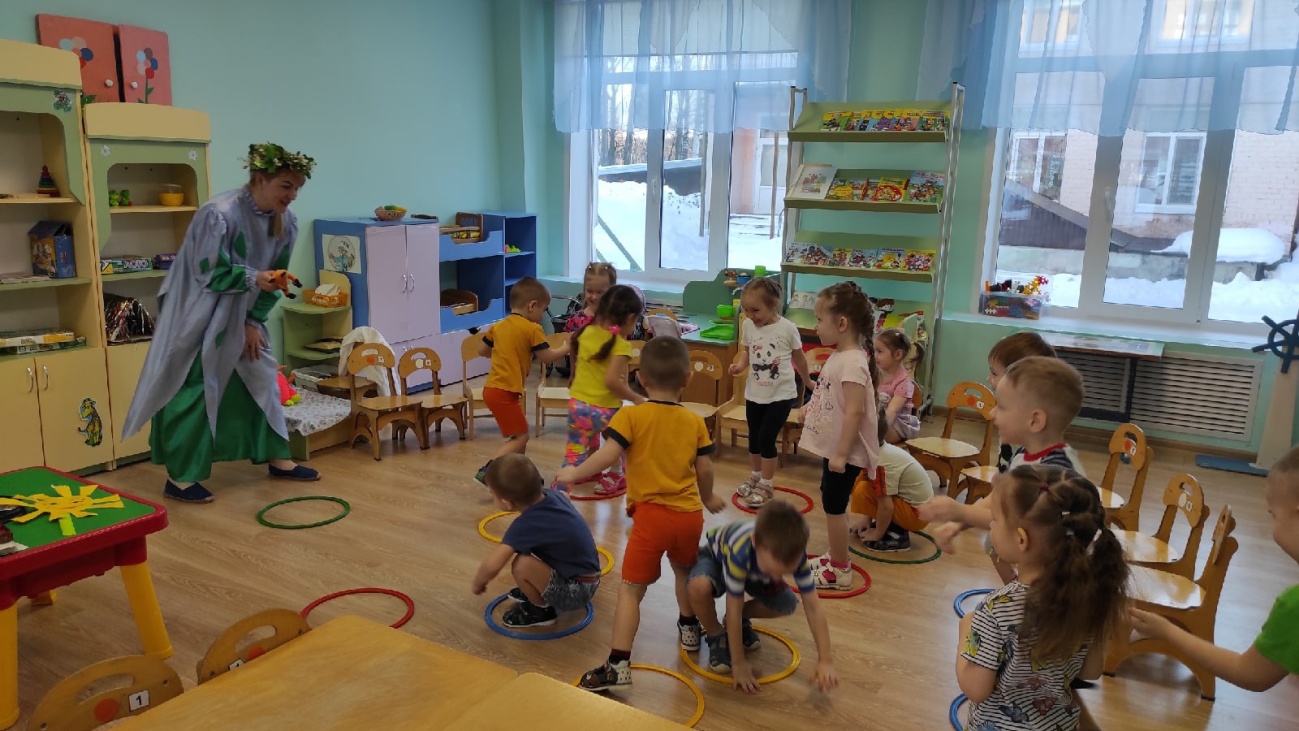 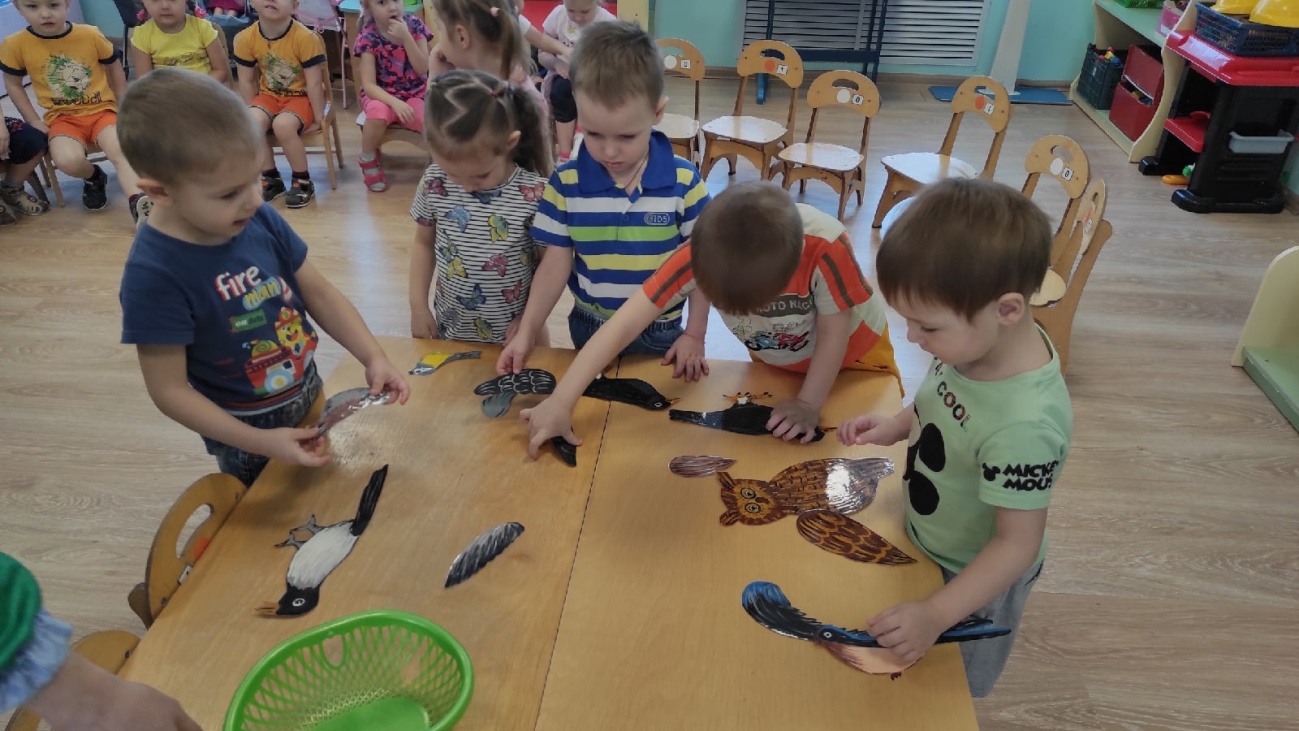 